Consulting Engagement Request Form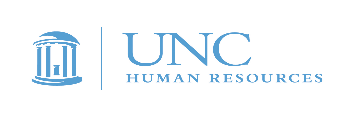 Today’s Date: 	_________________Department/Group:  _________________________________________________          Dept. # ___________Contact Person: _____________________________________      		_________________________  (Name)					              	(Phone)		  ______________________________________			_________________________  (Email Address)				               	(Campus Box #) Desired “intervention” date: _________________________	     Desired “intervention” time: ___________Expected number of participants: ________Description of participants (e.g., administrative support staff):____________________________________________________________________________________________________________________________________________________________________________________________________Please explain the issue(s) currently facing you and your group.______________________________________________________________________________________________________________________________________________________________________________________________________________________________________________________________________________________________________What is your request?______________________________________________________________________________________________________________________________________________________________________________________________________________________________________________________________________________________________________What other steps have you already taken or planned to address the issue(s)? ______________________________________________________________________________________________________________________________________________________________________________________________________________________________________________________________________________________________________What outcomes do you want from our services (e.g., improved communications, reduced turnover)?______________________________________________________________________________________________________________________________________________________________________________________________________________________________________________________________________________________________________How will you measure success (e.g., annualized turnover reduced by 10%)?______________________________________________________________________________________________________________________________________________________________________________________________________________________________________________________________________________________________________Please note: Organization & Professional Development will contact you to discuss your request in more detail after the form is submitted. A minimum one-month advance notice is needed to process all requests. The client will pay for any material expenses used for the program (such as assessment instruments, training manuals, etc.) but not for our services. “Intervention” in this context refers to any structured activity designed to produce a desired change, whether or not a problem exists.